23.3.2020.HRVATSKI   JEZIK Napiši naslov: MOJA PRIČA - VJEŽBA (Z I Ž)Pročitaj rečenice. (listić str.2)*Ako imate printer, isprintajte ovaj listić i zalijepite u bilježnicu. Rečenice složite i po redu prepišite malim tiskanim slovima.  (*mala pomoć    1. Zeko Zrikan je žedan.)U 2.zadatku, u okvire ispod nacrtajte strip prema rečenicima u 1.zadatku.Ako nemate printer, složite rečenice po redu i prepišite ih malim tiskanim slovima. Po cijeloj stranici nacrtajte 6 okvira i nacrtajte strip prema rečenicima u 1.zadatku.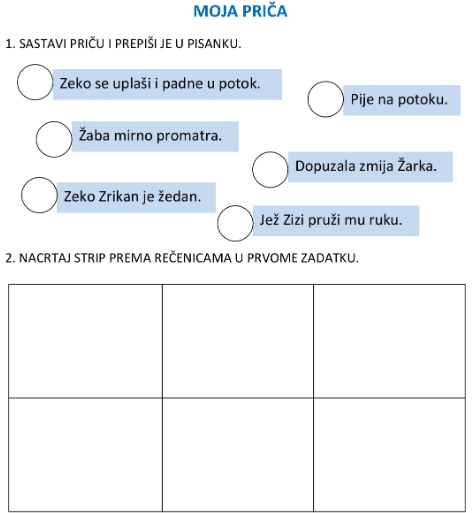 MATEMATIKA U bilježnicu napiši naslov:           PRIKAZIVANJE PODATAKA PIKTOGRAMOMIspod naslova nacrtaj 5 krugova,  4 trokuta  i  2 pravokutnika. Okomito upiši brojeve od 0 do 5 (pazi na jednaki razmak)a vodoravno napiši KRUGOVI, TROKUTI I PRAVOKUTNICI.Podatke prikaži piktogramom sličnim ovome ispod. 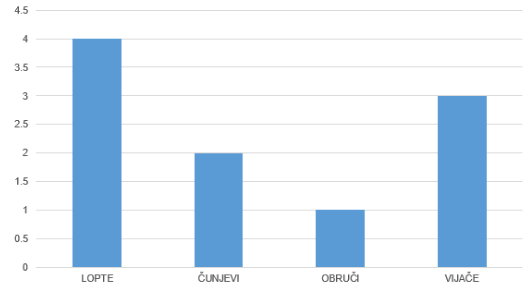 VJERONAUKISUS ULAZI U JERUZALEMUdžbenik stranica 72. pročitati biblijski tekst i slikopriču ispod teksta.Razmisli i odgovori (ne treba zapisivati): Kako su ljudi dočekali Isusa?Kako ti dočekuješ drage goste?Zapisati u bilježnici naslov: CVJETNICA, a ispod naslova rečenicu:NA CVJETNICU U CRKVU NOSIMO MASLINOVE GRANČICE ILI CVIJEĆE NA BLAGOSLOV.ZADATAK:Nacrtati palminu ili maslinovu grančicu ili cvijeće koje nosimo na blagoslov.Radna bilježnica stranica 54. riješiti 1., 2., i 3. zadatak.KAO DODATAK MOŽETE SLOŽITI CVJETNICA PUZZLE I POSLUŠATI PJESMU: https://www.jigsawplanet.com/?rc=play&pid=2bc96ad7b239https://vjeronauk.glas-koncila.hr/hosana-u-visini/